RENCANA PEMBELAJARAN SEMESTERProgram Studi	: Penelitian dan Evaluasi Pendidikan (S3)Nama Mata Kuliah	: Evaluasi Program Pendidikan			Kode :   PEP8205                                 Jumlah SKS :  2  SksSemester	: I/GanjilMata Kuliah Prasyarat	: Tidak adaSifat Mata Kuliah 	: MatrikulasiDosen Pengampu	: Prof. Dr. Suranto, M.Pd., M.Si, Prof. Dr. Sri Wening, M.Pd & Prof. Dr. Sudji Munadi, M.PdDeskripsi  Mata Kuliah    : Pada mata kuliah ini akan dibahas dasar-dasar EPP, model-model EPP, merancang EPP (menyusun latar belakang, menentukan fokus evaluasi, tujuan dan manfaat EPP, melakukan kajian pustaka, menentukan pendekatan, menentukan subyek, mengembangkan instrumen EPP, menentukan analisis data), melakukan analisis data, menginterpretasikan hasil analisis dan membahasnya, membuat kesimpulan dan rekomendasi, serta menyusun laporan.Penilaian Penilaian dilakukan untuk mengukur semua capaian pembelajaran, yaitu capaian pembelajaran sikap (CPMK 1, CPMK2, CPMK3),  pengetahuan (CPMK4), dan keterampilan umum (CPMK5) dan keterampilan khusus (CPMK6).Penilaian sikap dilaksanakan pada setiap pertemuan dengan menggunakan teknik observasi dan/atau penilaian diri dengan menggunakan asumsi bahwa pada dasarnya setiap mahasiswa memiliki sikap yang baik. Mahasiswa tersebut diberi nilai sikap yang sangat baik atau kurang baik apabila menunjukkan secara nyata sikap sangat baik maupun kurang baik dibandingkan sikap mahasiswa pada umumnya. Hasil penilaian sikap tidak menjadi komponen nilai akhir mahasiswa, melainkan sebagai salah satu syarat kelulusan. Mahasiswa akan lulus dari mata kuliah ini apabila minimal memiliki sikap yang baikNilai akhir mencakup hasil penilaian pengetahuan, keterampilan umum, dan keterampilan khusus yang diperoleh dari penugasan individu, penugasan kelompok, presentasi, kuis, Ujian Sisipan, dan Ujian Akhir Semester dengan pedoman sebagai berikut.Penetapan Nilai Akhir:              (Bobot nilai per subkomp x 70) + (Nilai UAS x 30) NA =----------------------------------------------------------------100Sumber Bacaan:Wajib	:Mertens, D.M. 2010. Research and evaluation in education and psychology. New Delhi: Sage Publications, Inc. Disingkat MDMMcDavid, J.C, and Hawtorn L.L. 2008. Program evaluation & performance measurement: An Introduction to practice. New Delhi: Sage Publications, Inc. Disingkat MHAnjuran:Fitzpatrick, J.L., Sanders, J.R., and Worthen  B.R. 2011. Program evaluation: Alternative approach and practical guidelines. New York: Pearson Education. Inc. Disingkat FSW.Rossi P.,et. al. (2004). Evaluation: A systematic approach. California: SAGE, Ltd. Disingkat RPSuranto. 2019. Sistem komunikasi Tri Pusat Pendidikan: Strategi Mencegah Kenakalan Pelajaran. Yogyakarta: Tidak diterbitkan. Disingkat ST1Suranto. 2019. Sistem komunikasi Tri Pusat Pendidikan: Strategi Menghadapi Pandemi Covid-19. Yogyakarta: Tidak diterbitkan. Disingkat ST2Suranto. 2020. An Analysis of Three Education Center Communication System in Malaysia and Indonesia. Yogyakarta: Tidak diterbitkan. Disingkat ST3Suranto. 2021. Pola Pendidikan Kepemimpinan Sekolah Menengah Atas di Yogyakarta. Yogyakarta: Tidak diterbitkan. Disingkat ST4Capaian Pembelajaran LulusanCapaian Pembelajaran LulusanCapaian Pembelajaran LulusanCapaian Pembelajaran LulusanSikap:S1.Bertakwa  kepada  Tuhan  Yang  Maha  Esa dengan menunjukkan sikap religius S3.berkontribusi dalam peningkatan mutu kehidupan bermasyarakat, berbangsa, bernegara, dan kemajuan peradaban berdasarkan PancasilaS4.berperan sebagai warga negara yang bangga dan cinta tanah air, memiliki nasionalisme serta rasa tanggungjawab pada negara dan bangsa Pengetahuan:P5.Menguasai filosofi evaluasi pendidikan dan penerapannya untuk mengembangkan model evaluasi pendidikan;Keterampilan Umum:KU3.mampu memilih penelitian yang tepat guna, terkini, termaju, dan memberikan kemaslahatan pada umat manusia melalui pendekatan interdisiplin, multidisiplin, atau transdisiplin, dalam rangka mengembangkan dan/atau menghasilkan penyelesaian masalah di bidang keilmuan, teknologi, seni, atau kemasyarakatan, berdasarkan hasil kajian tentang ketersediaan sumberdaya internal maupun eksternalKU4.mampu mengembangkan peta jalan penelitian dengan pendekatan interdisiplin, multidisiplin, atau transdisiplin, berdasarkan kajian tentang sasaran pokok penelitian dan konstelasinya pada sasaran yang lebih luasKeterampilan Khusus:KK5.Melakukan penilaian, penelitian, dan evaluasi pendidikanCPLKODERUMUSAN CAPAIAN PEMBELAJARAN MATA KULIAHS1CPMK1Menunjukan sikap religius dalam mata kuliah penelitian dan evaluasi pendidikan dan mampu menerapkan dalam kehidupan sehari-hariS3CPMK2Menunjukkan sikap antusias dalam menyelesaikan tugas tugas individu maupun kelompok untuk perolehan hasil maksimalS4CPMK3Menunjukkan sikap nasionalisme dan rasa tanggungjawab sebagai warga di kelas, masyarakat serta bangsaP5CPMK4Menjelaskan berbagai macam pemahaman tentang penelitian dan evaluasi pendidikan KU3KU4CPMK5Menjelaskan landasan dari penelitian dan evaluasi pendidikan dan melakukan analisis data, menginterpretasikan hasil analisis dan membahasnya, membuat kesimpulan dan rekomendasi, serta menyusun laporan.KK5CPMK6Mahasiswa membuat laporan evaluasi dan dipresentasikan PertemuanSub Capaian Pembelajaran Mata KuliahBahan Kajian/Pokok BahasanBentuk/Model PembelajaranPengalaman belajarIndikator penilaianTeknik PenilaianBobot (%)WaktuReferensi12345678910Pertemuan ke 1, 2CPMK1CPMK2CPMK3CPMK4CPMK5Membedakan evaluasi dan penelitian, menjelaskan ruang lingkup evaluasi, dan prinsip-prinsip evaluasiPebedaan evaluasi dan penelitian, ruang lingkup evaluasi, dan prinsip-prinsip evaluasiCeramah; diskusi; tanya jawabDengan Ceramah; diskusi; tanya jawab mahasiswa dapat Membedakan evaluasi dan penelitian, menjelaskan ruang lingkup evaluasi, dan prinsip-prinsip evaluasiMembedakan evaluasi dan penelitian, menjelaskan ruang lingkup evaluasi, dan prinsip-prinsip evaluasiPengamatan terhadap perilaku dan keaktifan mahasiswa15%100‘MDM Ch 1 dan 2; RP Ch 2Pertemuan ke 3 & 4CPMK1CPMK2CPMK3CPMK4CPMK5Membedakan berbagai model  evaluasi (CIPP, Stake, Scriven, dll; termasuk keunggulan dan kelemahan masing-masing model. Model-model  evaluasi (CIPP, Stake, Scriven, dll; termasuk keunggulan dan kelemahan masing-masing model. Ceramah, diskusi, tanya jawab atau ditawarkan kpd mahasiswaDengan Ceramah; diskusi; tanya jawab mahasiswa dapat Membedakan berbagai model  evaluasi (CIPP, Stake, Scriven, dll; termasuk keunggulan dan kelemahan masing-masing model.Membedakan berbagai model  evaluasi (CIPP, Stake, Scriven, dll; termasuk keunggulan dan kelemahan masing-masing model.Pengamatan terhadap perilaku dan keaktifan mahasiswa15%100‘FSW Ch 1, MH Ch 1Pertemuan ke 5CPMK1CPMK2CPMK3CPMK4CPMK5Membedakan berbagai pendekatan evaluasiMembedakan berbagai pendekatan evaluasiCeramah, diskusi, tanya jawab Dengan Ceramah; diskusi; tanya jawab mahasiswa dapat Membedakan berbagai pendekatan evaluasiMembedakan berbagai pendekatan evaluasiPengamatan terhadap perilaku dan keaktifan mahasiswa15%100‘FSWPertemuan ke  6 dan 7CPMK1CPMK2CPMK3CPMK4CPMK6Mampu membuat judul-judul evaluasi program Latihan membuat judul-judul evaluasi program PraktikDengan praktik mahasiswa dapat membuat judul-judul evaluasi programMembuat judul-judul evaluasi programPengamatan terhadap perilaku, keaktifan mahasiswa, dan kualitas judul yang dibuat15%ST1, ST2Pertemuan ke 8MID-SEMMID-SEMMID-SEMMID-SEMMID-SEMMID-SEMMID-SEMMID-SEMMID-SEMPertemuan ke 9 CPMK1CPMK2CPMK3CPMK4CPMK6Mengidentifikasi sumber-sumber pertanyaan dan kriteriaMengidentifikasi sumber-sumber pertanyaan dan kriteriaPresenti tugas terjemahan: kelompok 1 dan 2Dengen presentasi tugas mahassiswa dapat Mengidentifikasi sumber-sumber pertanyaan dan kriteriaMengidentifikasi sumber-sumber pertanyaan dan kriteriaPengamatan terhadap perilaku, keaktifan mahasiswa, dan kualitas makalah yang dibuat25%100‘FSW Ch 12, hal 234 - 245ST3, ST4Pertemuan ke 10CPMK1CPMK2CPMK3CPMK4CPMK6Pemilihan sumber-sumber pertanyaan dan kriteriaPemilihan sumber-sumber pertanyaan dan kriteriaPresenti tugas terjemahan: kelompok 3 dan 4Dengen presentasi tugas mahassiswa dapat memilih sumber-sumber pertanyaan dan kriteriamemilih sumber-sumber pertanyaan dan kriteriaPengamatan terhadap perilaku, keaktifan mahasiswa, dan kualitas makalah yang dibuat25%100‘FSW Ch 12, hal 246 - 253ST3, ST4Pertemuan ke 11CPMK1CPMK2CPMK3CPMK4CPMK6Merancang EPP 1: mengidentifikasi rancangan dan metode pengumpulan dataMerancang EPP 1: Cara mengidentifikasi rancangan dan metode pengumpulan dataPresenti tugas terjemahan: kelompok 5 dan 6Dengen presentasi tugas mahassiswa dapat mengidentifikasi rancangan dan metode pengumpulan datamengidentifikasi rancangan dan metode pengumpulan dataPengamatan terhadap pe rilaku, keakti fan mahasis wa, dan kuali tas makalah yang dibuat25%100‘FSW Ch 13, hal 262  - 274Pertemuan ke 12CPMK1CPMK2CPMK3CPMK4CPMK6Merancang EPP 2: Merencanakan manajemen Merancang EPP 2: Cara merencanakan manajemenPreenti tugas terjemahan: kelompok 7 dan 8Dengen presentasi tugas mahassiswa dapat Merencanakan manajemenMerencanakan manajemenPengamatan terhadap perilaku, keaktifan mahasiswa, dan kualitas makalah yang dibuat25%100‘FSW Ch 13, hal 275 - 285Pertemuan ke 13CPMK1CPMK2CPMK3CPMK4CPMK6Merancang EPP 4: mengembangkan instrumen EPP, samplingMerancang EPP : Cara mengembang kan instrumen EPPCeramah, diskusi, tanya jawab Dengan Ceramah, diskusi, tanya jawab mahasiswa dapat mengembangkan instrumen EPP, samplingPengamatan terhadap perilaku dan keaktifan mahasiswa25%100‘FSW Ch 14Hal 307, hal 320Pertemuan ke 14CPMK1CPMK2CPMK3CPMK4CPMK6Merancang EPP 5:Memilih teknik analisis dataMerancang EPP 5:Berbagai teknik analisis dataCeramah, diskusi, tanya jawab Dengan Ceramah, diskusi, tanya jawab mahasiswa dapat Memilih teknik analisis dataMemilih teknik analisis dataPengamatan terhadap perilaku dan keaktifan mahasiswa15%100‘FH Ch X, FSW Ch 15Pertemuan ke 15CPMK1CPMK2CPMK3CPMK4CPMK6Menulis laporan evauasiCara menulis laporan evauasiCeramah , diskusi, tanya jawabDengan Ceramah, diskusi, tanya jawab mahasiswa dapat menulis laporan evauasiMenulis laporan evauasiPengamatan terhadap perilaku dan keaktifan mahasiswa15%100‘FSW Ch 16Pertemuan ke 16MEREVIEW SEMUA MATERIMEREVIEW SEMUA MATERIMEREVIEW SEMUA MATERIMEREVIEW SEMUA MATERIMEREVIEW SEMUA MATERIMEREVIEW SEMUA MATERIMEREVIEW SEMUA MATERIMEREVIEW SEMUA MATERIMEREVIEW SEMUA MATERINoCPMKObjek PenilaianTeknik PenilaianBobot1CPMK 1, CPMK 2, CPMK 3Kehadiran, integritas, displin, presentasiObservasi20%2CPMK 4, CPMK 5, CPMK 6Penugasan Ujian SisipanUjian Akhir SemesterTertulis30%20%30%Total100%Mengetahui,Yogyakarta, 15 Juli 2021Koordinator Program Doktor PEPDosen,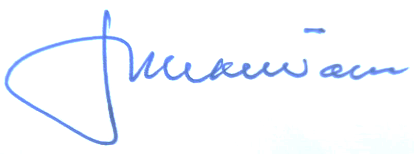 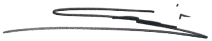 Prof. Dr. Badrun KartowagiranProf. Dr. Suranto, M.Pd., M.SiNIP 19530725 197811 1 001NIP 19610306 198702 1 004